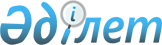 О внесении изменений в некоторые решения Правительства Республики КазахстанПостановление Правительства Республики Казахстан от 9 августа 1996 г. N 987.
      Во исполнение пункта 54 постановления Правительства Республики Казахстан от 11 января 1996 г. N 53  P960053_  "О реализации Указа Президента Республики Казахстан, имеющего силу Закона, от 21 декабря 1995 г. N 2700 "О республиканском бюджете на 1996 год" Правительство Республики Казахстан постановляет:  
      Утвердить прилагаемые изменения, которые вносятся в некоторые решения Правительства Республики Казахстан.  
      Изменения, которые вносятся в некоторые  
      решения Правительства Республики Казахстан   
      1.  (Пункт 1 утратил силу - постановлением Правительства РК от 3 ноября 2004 г.  N 1139  ) 

      2.  (Пункт 2 утратил силу - постановлением Правительства РК от 9 февраля 2005 г.  N 124  ) 

      3.  (Пункт 3 утратил силу - постановлением Правительства от 21 марта 1997 г. N 382  P970382_   )   


      4. В третьем абзаце пункта 5 Временного положения о работе с беженцами, утвержденного постановлением Кабинета Министров Республики Казахстан от 15 декабря 1992 г. N 1055  P921055_  "О мерах по реализации постановления Верховного Совета Республики Казахстан "О введении в действие Закона Республики Казахстан "Об иммиграции" (САПП Республики Казахстан, 1992 г., N 48, ст. 715), слова "минимальной заработной платы" заменить словами "расчетного показателя".  
      5.  (Пункт 5 утратил силу - постановлением Правительства РК от 4 марта 2005 г.  N 205  )  


      6. Утратил силу постановлением Правительства РК от 19.11.2015  № 925 (вводится в действие со дня его первого официального опубликования).
      7.  (Пункт 7 утратил силу - постановлением Правительства РК от 19 марта 2002 г. N 331  P020331_   )   

      8.  (Пункт 8 утратил силу - постановлением Правительства РК от 26 августа 1998 г. N 803   P980803_   )   


      9. В пункте 10 постановления Кабинета Министров Республики Казахстан от 27 мая 1993 г. N 437  P930437_  "О мерах по реализации постановления Президента Республики Казахстан от 15 апреля 1993 г. "О квоте и миграции и мерах по организации переселения соотечественников из Исламской Республики Иран и других государств" (САПП Республики Казахстан, 1993 г., N 19, ст. 239) слова "минимальной заработной платы" заменить словами "расчетного показателя".  
      10.  (Пункт 10 исключен - постановлением Правительства Республики Казахстан от 16 июля 2002 года N 789   P020789_   ).   

      11.  (Утратил силу - постановлением Правительства РК от 6 января 2006 года N  23 ). 

      12.  (Пункт 12 утратил силу - постановлением Правительства РК от 27 июля 2005 г.  N 781  )   

      13. Утратил силу постановлением Правительства РК от 22.04.2021 № 258.

      14.  (Пункт 14 утратил силу - постановлением Правительства РК от 22 сентября 2000 г. N 1428   P001428_   )   

      15.  (Пункт 15 утратил силу - постановлением Правительства РК от 10 февраля 2004 г.  N 157  ) 

      16.  (Пункт 16 утратил силу - постановлением Правительства РК от 17 мая 2000 г. N 738   P000738_   )   

      17.  (Пункт 17 утратил силу - постановлением Правительства РК от 4 сентября 1998 г. N 840   p980840_   )   

      18.  (Пункт 18 - утратил силу постановлением Правительства РК от 19 ноября 1996 г. N 1405   P961405_   )   


      19. В тексте Положения о порядке уплаты сбора за государственную регистрацию граждан, занимающихся предпринимательской деятельностью без образования юридического лица, утвержденного постановлением Кабинета Министров Республики Казахстан от 28 июля 1995 г. N 1037  P951037_  "Об утверждении Положения о порядке уплаты сбора за государственную регистрацию граждан, занимающихся предпринимательской деятельностью без образования юридического лица" (САПП Республики Казахстан, 1995 г., N 26, ст. 304), слова "минимальных заработных плат", "четырехкратной величины минимальной месячной заработной платы" заменить словами "расчетных показателей", "четырехкратного расчетного показателя".  
      20. В абзацах втором, третьем пункта 9 Положения о порядке выдачи органами налоговой службы Республики Казахстан патентов физическим лицам, занимающимся предпринимательской деятельностью, утвержденного постановлением Кабинета Министров Республики Казахстан от 16 августа 1995 г. N 1126  P951126_  "Об утверждении Положения о порядке выдачи органами налоговой службы Республики Казахстан патентов физическим лицам, занимающимся предпринимательской деятельностью" (САПП Республики Казахстан, 1995 г., N 28, ст. 336), слова "-кратной минимальной месячной заработной платы" заменить словами "-кратного месячного расчетного показателя".  
      21.  (Утратил силу - от 15 марта 2006 года N  168 ). 

      22.  (Пункт 22 утратил силу - постановлением Правительства РК от 9 февраля 2005 г.  N 124  )   


					© 2012. РГП на ПХВ «Институт законодательства и правовой информации Республики Казахстан» Министерства юстиции Республики Казахстан
				
  Премьер-Министр
Республики КазахстанУТВЕРЖДЕНЫ
постановлением Правительства
Республики Казахстан
от 9 августа 1996 г. N 987 